«О разрешение родственного захоронения»  В Администрацию сельского поселения Буруновский сельсовет муниципального района Гафурийский район Республики Башкортостан поступило заявление от гражданки Хуснутдиновой Валентины Александровны о предоставление места для захоронения  отца  Лукина Александра Гавриловичапостановляю:     Разрешить  Хуснутдиновой  Валентине Александровне  произвести захоронение на кладбище  с. Буруновка Гафурийского района Республики Башкортостан  своего  отца Лукина Александра Гавриловича умершего 19 февраля 2016 годаПриложение: копия свидетельства о смерти серия 8033 № 16506     И. о. главы Администрации     Сельского поселения     Буруновский сельсовет     Муниципального района     Гафурийский район     Республики Башкортостан						А.М. АбдуллинБАШ[ОРТОСТАН РЕСПУБЛИКА]Ы;АФУРИ РАЙОНЫ МУНИЦИПАЛЬ РАЙОНЫ* БУРУНОВКААУЫЛ СОВЕТЫАУЫЛ БИЛ"М"№ЕХАКИМИ"ТЕ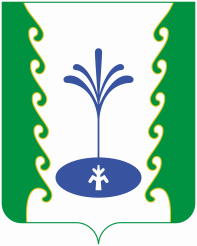 РЕСПУБЛИКА БАШКОРТОСТАНАДМИНИСТРАЦИЯ СЕЛЬСКОГО ПОСЕЛЕНИЯ БУРУНОВСКИЙСЕЛЬСОВЕТМУНИЦИПАЛЬНОГО РАЙОНА ГАФУРИЙСКИЙ РАЙОН АРАРПОСТАНОВЛЕНИЕ20 февраль 2016 й.  № 1920 февраля 2016 г.